Objective:To continue to learn and develop my organizational skill within an organization that provide challenge at a respective level and opportunities to progress through hard work and convert my theoretical knowledge into practical.Personal Details:Educational Qualification:Experience :asComputer Experience:Languages: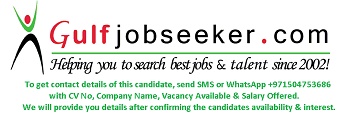     Gulfjobseeker.com CV No: 1515840Date of Birth	13-04-1986Marital StatusSingleNationalityPakistaniReligionIslamHobbies & ActivitiesBooks reading to explore Knowledge DegreeYearBoard / UniversityO.MarksDivision/GradeMatric2005B.I.S.E, 571/8501st DivF.A2009B.I.S.E, Bahawalpur618/11002nd DivB.Sc2013I.U.B Bhawalpur435/8002nd DivM.A Public administration2015I.U.B Bhawalpur1727/24001st DivC.C.A2011P.B.T.E Lahore86/100A+ 2 year Experience in Asia Foundation Islamabad (Bahawalnagar Project) from Jan 2011To Feb 2013  as a Computer  Operator 2-year 6 month experience  in  Population  Welfare Department  Punjab,  Bahawalnagar as a Community  Motivator. From Mar 2013 to Nov 2015Operating Systems Windows 7, XP, Windows 98, 2000Computer ApplicationsMS Office2003, 2007,  Word, Excel, Internet, HTML, Data Bas Interface  English, Urdu, Punjabi, Hindi, Saraiki & some Arabic sentence.